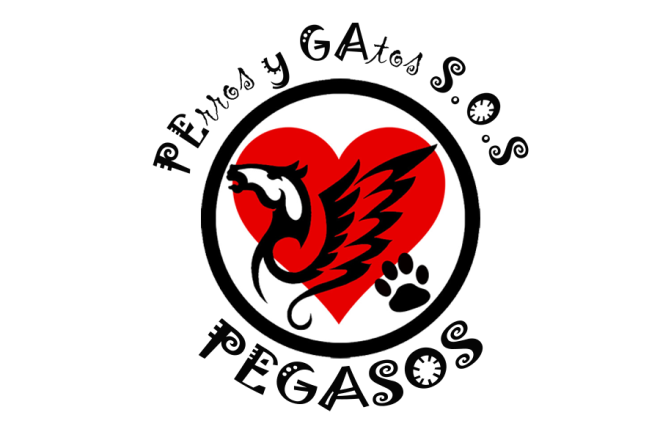 SOLICITUD DE APADRINAMIENTODATOS PERSONALESDATOS PROFESIONALESDATOS DEL ANIMALNOMBRE Y APELLIDOS:FECHA DE NACIMIENTO:DOMICILIO:DNI:TLF:EMAIL:ESTUDIANTE                                     SI □     NO □TRABAJADOR                                   SI □     NO □ACTIVIDAD LABORAL ACTUAL:ESTUDIOS QUE CURSA:ESPECIE:NOMBRE:APORTACIÓN ECONÓMICA MENSUAL (mínimo 5€/mes):